Registratieformulier voor een account op My VetReco:Stuur of breng dit formulier terug naar uw praktijk zodat zij uw account kunnen aanmaken op My VetReco. U ontvangt daarna een e-mail op het opgegeven e-mailadres waarmee u uw account compleet kunt maken en een bestelling kunt plaatsen! 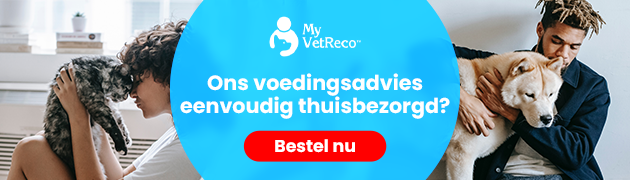 KlantprofielKlantprofielMeneer/mevrouw?Wat is uw voornaam?Wat is uw achternaam? Incl. tussenvoegsel.Uw e-mailadres(Zonder e-mail kunnen wij geen account voor u aanmaken) Gaat u akkoord dat wij u een Welkomste-mail versturen? Ja of nee?(Wanneer u niet akkoord gaat, kunnen wij geen account voor u aanmaken)Telefoonnummer(Zonder telefoonnummer kunnen wij geen account voor u aanmaken)Huisdierprofiel Huisdierprofiel Hond of kat?Welk product wilt u bestellen? Welk gewicht van het product wilt u bestellen?Hoeveel stuks van het product? Naam van uw huisdier?Ras van uw huisdier?Welke leeftijd heeft uw huisdier?